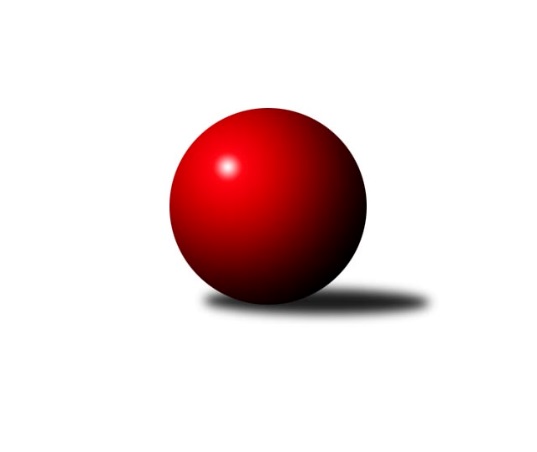 Č.17Ročník 2016/2017	4.6.2024 Západočeská divize 2016/2017Statistika 17. kolaTabulka družstev:		družstvo	záp	výh	rem	proh	skore	sety	průměr	body	plné	dorážka	chyby	1.	TJ Lomnice	17	14	0	3	203 : 69 	(128.5 : 75.5)	2603	28	1750	853	21.9	2.	Jiskra Hazlov	17	10	1	6	156 : 116 	(101.5 : 102.5)	2589	21	1761	828	25.3	3.	Kuželky Holýšov	17	10	1	6	146 : 126 	(104.5 : 99.5)	2580	21	1762	817	29.9	4.	Lokomotiva Cheb˝A˝	17	10	0	7	158 : 114 	(104.0 : 100.0)	2592	20	1772	820	22.9	5.	Lokomotiva Cheb˝B˝	17	9	1	7	150 : 122 	(116.0 : 88.0)	2593	19	1763	830	19	6.	Baník Stříbro	17	8	1	8	142 : 130 	(113.0 : 91.0)	2571	17	1766	805	31.2	7.	Jáchymov	17	8	1	8	120 : 152 	(89.0 : 103.0)	2529	17	1746	783	27.9	8.	Sokol Útvina	17	8	0	9	112 : 160 	(95.0 : 109.0)	2557	16	1758	799	30.3	9.	Havlovice	17	7	1	9	122 : 150 	(90.5 : 113.5)	2539	15	1749	790	28.2	10.	Sokol Kdyně˝B˝	17	6	1	10	125 : 147 	(90.0 : 102.0)	2551	13	1760	791	30.9	11.	Sokol Újezd sv.Kříže	17	5	0	12	107 : 165 	(94.0 : 110.0)	2554	10	1749	804	35.5	12.	SKK K.Vary	17	3	1	13	91 : 181 	(86.0 : 118.0)	2464	7	1707	757	34.1Tabulka doma:		družstvo	záp	výh	rem	proh	skore	sety	průměr	body	maximum	minimum	1.	TJ Lomnice	9	9	0	0	123 : 21 	(71.5 : 36.5)	2624	18	2720	2563	2.	Lokomotiva Cheb˝B˝	9	8	1	0	110 : 34 	(74.5 : 33.5)	2765	17	2808	2662	3.	Havlovice	8	7	0	1	84 : 44 	(56.5 : 39.5)	2593	14	2671	2524	4.	Jáchymov	8	7	0	1	80 : 48 	(47.5 : 36.5)	2534	14	2636	2479	5.	Sokol Útvina	9	7	0	2	88 : 56 	(63.5 : 44.5)	2532	14	2630	2458	6.	Jiskra Hazlov	9	6	1	2	92 : 52 	(56.5 : 51.5)	2660	13	2744	2575	7.	Kuželky Holýšov	8	6	1	1	80 : 48 	(51.0 : 45.0)	2591	13	2716	2492	8.	Lokomotiva Cheb˝A˝	8	6	0	2	90 : 38 	(59.0 : 37.0)	2705	12	2787	2605	9.	Baník Stříbro	9	5	0	4	85 : 59 	(67.0 : 41.0)	2653	10	2743	2469	10.	Sokol Kdyně˝B˝	8	4	1	3	78 : 50 	(57.5 : 38.5)	2668	9	2748	2613	11.	Sokol Újezd sv.Kříže	8	4	0	4	69 : 59 	(50.5 : 45.5)	2592	8	2710	2500	12.	SKK K.Vary	9	3	0	6	60 : 84 	(54.5 : 53.5)	2457	6	2560	2331Tabulka venku:		družstvo	záp	výh	rem	proh	skore	sety	průměr	body	maximum	minimum	1.	TJ Lomnice	8	5	0	3	80 : 48 	(57.0 : 39.0)	2600	10	2738	2526	2.	Jiskra Hazlov	8	4	0	4	64 : 64 	(45.0 : 51.0)	2580	8	2761	2448	3.	Lokomotiva Cheb˝A˝	9	4	0	5	68 : 76 	(45.0 : 63.0)	2594	8	2726	2451	4.	Kuželky Holýšov	9	4	0	5	66 : 78 	(53.5 : 54.5)	2578	8	2747	2450	5.	Baník Stříbro	8	3	1	4	57 : 71 	(46.0 : 50.0)	2561	7	2662	2451	6.	Sokol Kdyně˝B˝	9	2	0	7	47 : 97 	(32.5 : 63.5)	2536	4	2655	2444	7.	Jáchymov	9	1	1	7	40 : 104 	(41.5 : 66.5)	2528	3	2649	2449	8.	Lokomotiva Cheb˝B˝	8	1	0	7	40 : 88 	(41.5 : 54.5)	2572	2	2631	2490	9.	Sokol Újezd sv.Kříže	9	1	0	8	38 : 106 	(43.5 : 64.5)	2549	2	2625	2467	10.	Sokol Útvina	8	1	0	7	24 : 104 	(31.5 : 64.5)	2560	2	2692	2401	11.	SKK K.Vary	8	0	1	7	31 : 97 	(31.5 : 64.5)	2466	1	2676	2319	12.	Havlovice	9	0	1	8	38 : 106 	(34.0 : 74.0)	2534	1	2636	2431Tabulka podzimní části:		družstvo	záp	výh	rem	proh	skore	sety	průměr	body	doma	venku	1.	TJ Lomnice	11	8	0	3	118 : 58 	(80.5 : 51.5)	2615	16 	5 	0 	0 	3 	0 	3	2.	Jiskra Hazlov	11	8	0	3	110 : 66 	(61.5 : 70.5)	2601	16 	5 	0 	1 	3 	0 	2	3.	Kuželky Holýšov	11	7	0	4	100 : 76 	(72.0 : 60.0)	2557	14 	5 	0 	1 	2 	0 	3	4.	Baník Stříbro	11	6	1	4	98 : 78 	(76.0 : 56.0)	2571	13 	3 	0 	2 	3 	1 	2	5.	Lokomotiva Cheb˝A˝	11	6	0	5	98 : 78 	(67.0 : 65.0)	2569	12 	4 	0 	1 	2 	0 	4	6.	Lokomotiva Cheb˝B˝	11	5	1	5	92 : 84 	(72.5 : 59.5)	2619	11 	5 	1 	0 	0 	0 	5	7.	Havlovice	11	5	0	6	80 : 96 	(61.0 : 71.0)	2511	10 	5 	0 	1 	0 	0 	5	8.	Sokol Útvina	11	5	0	6	76 : 100 	(63.0 : 69.0)	2565	10 	4 	0 	1 	1 	0 	5	9.	Jáchymov	11	5	0	6	76 : 100 	(52.5 : 67.5)	2545	10 	5 	0 	1 	0 	0 	5	10.	Sokol Újezd sv.Kříže	11	4	0	7	71 : 105 	(60.5 : 71.5)	2577	8 	3 	0 	2 	1 	0 	5	11.	Sokol Kdyně˝B˝	11	3	1	7	70 : 106 	(51.0 : 69.0)	2565	7 	2 	1 	2 	1 	0 	5	12.	SKK K.Vary	11	2	1	8	67 : 109 	(62.5 : 69.5)	2463	5 	2 	0 	4 	0 	1 	4Tabulka jarní části:		družstvo	záp	výh	rem	proh	skore	sety	průměr	body	doma	venku	1.	TJ Lomnice	6	6	0	0	85 : 11 	(48.0 : 24.0)	2581	12 	4 	0 	0 	2 	0 	0 	2.	Lokomotiva Cheb˝A˝	6	4	0	2	60 : 36 	(37.0 : 35.0)	2685	8 	2 	0 	1 	2 	0 	1 	3.	Lokomotiva Cheb˝B˝	6	4	0	2	58 : 38 	(43.5 : 28.5)	2606	8 	3 	0 	0 	1 	0 	2 	4.	Kuželky Holýšov	6	3	1	2	46 : 50 	(32.5 : 39.5)	2612	7 	1 	1 	0 	2 	0 	2 	5.	Jáchymov	6	3	1	2	44 : 52 	(36.5 : 35.5)	2521	7 	2 	0 	0 	1 	1 	2 	6.	Sokol Kdyně˝B˝	6	3	0	3	55 : 41 	(39.0 : 33.0)	2562	6 	2 	0 	1 	1 	0 	2 	7.	Sokol Útvina	6	3	0	3	36 : 60 	(32.0 : 40.0)	2549	6 	3 	0 	1 	0 	0 	2 	8.	Jiskra Hazlov	6	2	1	3	46 : 50 	(40.0 : 32.0)	2585	5 	1 	1 	1 	1 	0 	2 	9.	Havlovice	6	2	1	3	42 : 54 	(29.5 : 42.5)	2586	5 	2 	0 	0 	0 	1 	3 	10.	Baník Stříbro	6	2	0	4	44 : 52 	(37.0 : 35.0)	2591	4 	2 	0 	2 	0 	0 	2 	11.	Sokol Újezd sv.Kříže	6	1	0	5	36 : 60 	(33.5 : 38.5)	2531	2 	1 	0 	2 	0 	0 	3 	12.	SKK K.Vary	6	1	0	5	24 : 72 	(23.5 : 48.5)	2524	2 	1 	0 	2 	0 	0 	3 Zisk bodů pro družstvo:		jméno hráče	družstvo	body	zápasy	v %	dílčí body	sety	v %	1.	Ladislav Lipták 	Lokomotiva Cheb˝A˝ 	32	/	17	(94%)		/		(%)	2.	Štěpán Diosegi 	TJ Lomnice 	28	/	16	(88%)		/		(%)	3.	Jaroslav Bulant 	Jiskra Hazlov 	28	/	17	(82%)		/		(%)	4.	Josef Krotký 	TJ Lomnice 	26	/	16	(81%)		/		(%)	5.	Miroslav Repčik 	Jiskra Hazlov 	24	/	16	(75%)		/		(%)	6.	Lenka Pivoňková 	Lokomotiva Cheb˝B˝ 	24	/	17	(71%)		/		(%)	7.	Jaroslav Harančík 	Baník Stříbro 	23	/	16	(72%)		/		(%)	8.	Jiří Guba 	TJ Lomnice 	22	/	14	(79%)		/		(%)	9.	Miroslav Bubla 	TJ Lomnice 	22	/	15	(73%)		/		(%)	10.	Jiří Götz 	Sokol Kdyně˝B˝ 	22	/	15	(73%)		/		(%)	11.	Tibor Palacký 	Havlovice 	22	/	16	(69%)		/		(%)	12.	František Douša 	Lokomotiva Cheb˝A˝ 	22	/	16	(69%)		/		(%)	13.	Iveta Heřmanová 	Lokomotiva Cheb˝B˝ 	22	/	17	(65%)		/		(%)	14.	Jaroslav Pišta 	Sokol Újezd sv.Kříže 	22	/	17	(65%)		/		(%)	15.	Bohumil Maněna 	TJ Lomnice 	20	/	15	(67%)		/		(%)	16.	Jiří Nováček 	Lokomotiva Cheb˝A˝ 	20	/	15	(67%)		/		(%)	17.	Petr Rajlich 	Lokomotiva Cheb˝B˝ 	20	/	16	(63%)		/		(%)	18.	Jan Laksar 	Kuželky Holýšov 	20	/	16	(63%)		/		(%)	19.	Stanislav Novák 	Jiskra Hazlov 	20	/	17	(59%)		/		(%)	20.	Ernard Vraniak 	Baník Stříbro 	18	/	15	(60%)		/		(%)	21.	Milan Laksar 	Kuželky Holýšov 	18	/	16	(56%)		/		(%)	22.	Andrea Palacká 	Havlovice 	18	/	16	(56%)		/		(%)	23.	Daniel Šeterle 	Kuželky Holýšov 	16	/	12	(67%)		/		(%)	24.	Jaroslav Löffelmann 	Sokol Kdyně˝B˝ 	16	/	13	(62%)		/		(%)	25.	Mojžíš Martin 	SKK K.Vary 	16	/	15	(53%)		/		(%)	26.	Martin Kuchař 	Jáchymov 	16	/	15	(53%)		/		(%)	27.	Jan Vacikar 	Baník Stříbro 	16	/	16	(50%)		/		(%)	28.	Hana, Berkovcová 	Lokomotiva Cheb˝B˝ 	16	/	17	(47%)		/		(%)	29.	Vladimír Rygl 	Havlovice 	16	/	17	(47%)		/		(%)	30.	Petr Haken 	Jiskra Hazlov 	16	/	17	(47%)		/		(%)	31.	Josef Veverka 	TJ Lomnice 	15	/	14	(54%)		/		(%)	32.	Vladimír Šraga 	Baník Stříbro 	15	/	15	(50%)		/		(%)	33.	Jan Kříž 	Sokol Útvina 	14	/	11	(64%)		/		(%)	34.	Mitáček Jiří ml.	SKK K.Vary 	14	/	12	(58%)		/		(%)	35.	Václav Mondek 	Jáchymov 	14	/	12	(58%)		/		(%)	36.	Hubert Guba 	TJ Lomnice 	14	/	12	(58%)		/		(%)	37.	Cimbala Radek 	SKK K.Vary 	14	/	13	(54%)		/		(%)	38.	Josef Vdovec 	Kuželky Holýšov 	14	/	15	(47%)		/		(%)	39.	Jiří Šrek 	Jáchymov 	14	/	16	(44%)		/		(%)	40.	Zdeněk Eichler 	Lokomotiva Cheb˝A˝ 	14	/	16	(44%)		/		(%)	41.	Jaroslav Dufek ml. 	Sokol Újezd sv.Kříže 	14	/	16	(44%)		/		(%)	42.	František Zůna 	Havlovice 	14	/	17	(41%)		/		(%)	43.	Dagmar Rajlichová 	Lokomotiva Cheb˝B˝ 	14	/	17	(41%)		/		(%)	44.	Václav Kuželík 	Sokol Kdyně˝B˝ 	12	/	8	(75%)		/		(%)	45.	Roman Lipchavský 	Baník Stříbro 	12	/	10	(60%)		/		(%)	46.	Václav Praštil 	Sokol Újezd sv.Kříže 	12	/	12	(50%)		/		(%)	47.	Vlastimil Hlavatý 	Sokol Útvina 	12	/	14	(43%)		/		(%)	48.	Zdeněk Kříž st.	Sokol Útvina 	12	/	15	(40%)		/		(%)	49.	Irena Živná 	Jáchymov 	12	/	15	(40%)		/		(%)	50.	Stanislav Veselý 	Sokol Útvina 	12	/	17	(35%)		/		(%)	51.	Patr Šabek 	Sokol Újezd sv.Kříže 	11	/	16	(34%)		/		(%)	52.	Matěj Novák 	Jiskra Hazlov 	10	/	8	(63%)		/		(%)	53.	Václav Strnad 	Lokomotiva Cheb˝B˝ 	10	/	9	(56%)		/		(%)	54.	Václav Kříž ml. ml.	Sokol Útvina 	10	/	11	(45%)		/		(%)	55.	Jaroslav Kutil 	Sokol Kdyně˝B˝ 	10	/	11	(45%)		/		(%)	56.	Jan Myslík 	Kuželky Holýšov 	10	/	12	(42%)		/		(%)	57.	Olga Hornová 	Sokol Kdyně˝B˝ 	10	/	12	(42%)		/		(%)	58.	Jaroslava Löffelmannová 	Sokol Kdyně˝B˝ 	10	/	13	(38%)		/		(%)	59.	Roman Pivoňka 	Sokol Újezd sv.Kříže 	10	/	14	(36%)		/		(%)	60.	Josef Chrastil 	Lokomotiva Cheb˝A˝ 	10	/	15	(33%)		/		(%)	61.	Pavel Pivoňka 	Havlovice 	10	/	15	(33%)		/		(%)	62.	Dana Blaslová 	Jáchymov 	10	/	16	(31%)		/		(%)	63.	Bohumil Vyleťal 	Lokomotiva Cheb˝A˝ 	10	/	17	(29%)		/		(%)	64.	Stanislav Šlajer 	Kuželky Holýšov 	10	/	17	(29%)		/		(%)	65.	Jaroslav Hablovec 	Kuželky Holýšov 	8	/	7	(57%)		/		(%)	66.	Miroslav Pivovarník ml. 	Sokol Újezd sv.Kříže 	8	/	9	(44%)		/		(%)	67.	Pavlík Zdeněk 	SKK K.Vary 	8	/	11	(36%)		/		(%)	68.	Jan Čech 	Baník Stříbro 	8	/	13	(31%)		/		(%)	69.	Miroslav Vlček 	Jáchymov 	8	/	14	(29%)		/		(%)	70.	Jan Kubík 	Lokomotiva Cheb˝A˝ 	6	/	4	(75%)		/		(%)	71.	Zdeněk Hlavatý 	Jáchymov 	6	/	5	(60%)		/		(%)	72.	Ondřej Bína 	Jiskra Hazlov 	6	/	5	(60%)		/		(%)	73.	Chmel Zdeněk 	SKK K.Vary 	6	/	7	(43%)		/		(%)	74.	Jan Horák 	Sokol Útvina 	6	/	8	(38%)		/		(%)	75.	Pavel Treppesch 	Baník Stříbro 	6	/	10	(30%)		/		(%)	76.	Černohous Ondřej 	SKK K.Vary 	6	/	11	(27%)		/		(%)	77.	Jaroslav Dobiáš 	Sokol Útvina 	6	/	12	(25%)		/		(%)	78.	Mirosla Pivoňka 	Sokol Újezd sv.Kříže 	6	/	14	(21%)		/		(%)	79.	Michael Wittwar 	Jiskra Hazlov 	6	/	15	(20%)		/		(%)	80.	Miloš Černohorský 	Havlovice 	6	/	17	(18%)		/		(%)	81.	Miroslav Lukáš 	Havlovice 	4	/	2	(100%)		/		(%)	82.	Veronika Horková 	Kuželky Holýšov 	4	/	2	(100%)		/		(%)	83.	Pavel Repčík 	Jiskra Hazlov 	4	/	2	(100%)		/		(%)	84.	Václav Kříž st.	Sokol Útvina 	4	/	7	(29%)		/		(%)	85.	Miroslav Pivoňka 	Lokomotiva Cheb˝B˝ 	4	/	8	(25%)		/		(%)	86.	Černohous Vladimír 	SKK K.Vary 	3	/	9	(17%)		/		(%)	87.	Josef Fidrant 	Sokol Kdyně˝B˝ 	2	/	1	(100%)		/		(%)	88.	Jiří Jaroš 	Lokomotiva Cheb˝A˝ 	2	/	1	(100%)		/		(%)	89.	Adolf Klepáček 	Lokomotiva Cheb˝A˝ 	2	/	1	(100%)		/		(%)	90.	Ivana Volná ml 	Jáchymov 	2	/	2	(50%)		/		(%)	91.	Jaroslav Trnka 	Sokol Útvina 	2	/	2	(50%)		/		(%)	92.	Vít Červenka 	Sokol Útvina 	2	/	2	(50%)		/		(%)	93.	Jan Lommer 	Sokol Kdyně˝B˝ 	2	/	3	(33%)		/		(%)	94.	Jana Pytlíková 	Sokol Kdyně˝B˝ 	2	/	3	(33%)		/		(%)	95.	Miroslav Martínek 	Kuželky Holýšov 	2	/	3	(33%)		/		(%)	96.	Filip Löffelmann 	Sokol Kdyně˝B˝ 	2	/	4	(25%)		/		(%)	97.	Jiří Dohnal 	Sokol Kdyně˝B˝ 	1	/	1	(50%)		/		(%)	98.	Pavel Schubert 	Lokomotiva Cheb˝B˝ 	0	/	1	(0%)		/		(%)	99.	Štefan Mrenica 	Jáchymov 	0	/	1	(0%)		/		(%)	100.	Tomáš Kamínek 	Sokol Újezd sv.Kříže 	0	/	1	(0%)		/		(%)	101.	Michael Martínek 	Kuželky Holýšov 	0	/	1	(0%)		/		(%)	102.	Petr Ziegler 	Havlovice 	0	/	1	(0%)		/		(%)	103.	Štefan Pilnáček 	SKK K.Vary 	0	/	1	(0%)		/		(%)	104.	Adam Ticháček 	Havlovice 	0	/	1	(0%)		/		(%)	105.	Jaroslav Patkaň 	Sokol Útvina 	0	/	1	(0%)		/		(%)	106.	Bedřich Horka 	Kuželky Holýšov 	0	/	1	(0%)		/		(%)	107.	Václav Kříž 	Sokol Útvina 	0	/	1	(0%)		/		(%)	108.	Michaela Rubášová 	Sokol Kdyně˝B˝ 	0	/	3	(0%)		/		(%)	109.	Cimbala Štefan 	SKK K.Vary 	0	/	9	(0%)		/		(%)Průměry na kuželnách:		kuželna	průměr	plné	dorážka	chyby	výkon na hráče	1.	Lokomotiva Cheb, 1-2	2680	1801	879	20.9	(446.8)	2.	TJ Sokol Kdyně, 1-4	2645	1815	830	30.8	(441.0)	3.	Hazlov, 1-4	2642	1795	846	27.8	(440.3)	4.	Stříbro, 1-4	2632	1794	838	33.3	(438.8)	5.	TJ Sokol Újezd Sv. Kříže, 1-2	2580	1766	814	29.2	(430.1)	6.	Kuželky Holýšov, 1-2	2567	1775	792	32.9	(427.9)	7.	Havlovice, 1-2	2561	1738	822	26.6	(426.9)	8.	Lomnice, 1-4	2558	1758	800	31.3	(426.4)	9.	Jáchymov, 1-2	2517	1728	788	26.9	(419.5)	10.	Sokol Útvina, 1-2	2507	1725	782	31.2	(418.0)	11.	Hotel Nautilus Chodov, 1-2	2478	1707	770	32.4	(413.0)Nejlepší výkony na kuželnách:Lokomotiva Cheb, 1-2Lokomotiva Cheb˝B˝	2808	17. kolo	Iveta Heřmanová 	Lokomotiva Cheb˝B˝	536	15. koloLokomotiva Cheb˝B˝	2803	10. kolo	Ladislav Lipták 	Lokomotiva Cheb˝A˝	522	13. koloLokomotiva Cheb˝B˝	2799	3. kolo	Iveta Heřmanová 	Lokomotiva Cheb˝B˝	515	3. koloLokomotiva Cheb˝B˝	2790	15. kolo	Iveta Heřmanová 	Lokomotiva Cheb˝B˝	512	5. koloLokomotiva Cheb˝B˝	2788	13. kolo	Iveta Heřmanová 	Lokomotiva Cheb˝B˝	511	17. koloLokomotiva Cheb˝A˝	2787	14. kolo	Iveta Heřmanová 	Lokomotiva Cheb˝B˝	510	10. koloLokomotiva Cheb˝B˝	2777	5. kolo	Lenka Pivoňková 	Lokomotiva Cheb˝B˝	508	3. koloLokomotiva Cheb˝A˝	2762	11. kolo	Iveta Heřmanová 	Lokomotiva Cheb˝B˝	501	13. koloJiskra Hazlov	2761	4. kolo	Iveta Heřmanová 	Lokomotiva Cheb˝B˝	500	6. koloLokomotiva Cheb˝A˝	2758	9. kolo	Ladislav Lipták 	Lokomotiva Cheb˝A˝	496	11. koloTJ Sokol Kdyně, 1-4Sokol Kdyně˝B˝	2748	12. kolo	Jaroslav Löffelmann 	Sokol Kdyně˝B˝	525	12. koloSokol Kdyně˝B˝	2734	14. kolo	Václav Kříž st.	Sokol Útvina	500	2. koloSokol Kdyně˝B˝	2693	10. kolo	Jaroslav Löffelmann 	Sokol Kdyně˝B˝	491	4. koloSokol Útvina	2678	2. kolo	Jaroslav Löffelmann 	Sokol Kdyně˝B˝	486	8. koloKuželky Holýšov	2676	16. kolo	Jan Laksar 	Kuželky Holýšov	483	16. koloLokomotiva Cheb˝A˝	2665	8. kolo	Jiří Götz 	Sokol Kdyně˝B˝	482	8. koloSokol Kdyně˝B˝	2663	4. kolo	Jaroslav Löffelmann 	Sokol Kdyně˝B˝	480	14. koloBaník Stříbro	2662	4. kolo	Zdeněk Hlavatý 	Jáchymov	480	14. koloSokol Kdyně˝B˝	2648	7. kolo	Jiří Götz 	Sokol Kdyně˝B˝	477	7. koloSokol Kdyně˝B˝	2626	2. kolo	Štěpán Diosegi 	TJ Lomnice	476	7. koloHazlov, 1-4Jiskra Hazlov	2744	11. kolo	Petr Haken 	Jiskra Hazlov	498	11. koloJiskra Hazlov	2712	9. kolo	Jaroslav Löffelmann 	Sokol Kdyně˝B˝	487	11. koloJiskra Hazlov	2710	1. kolo	Josef Krotký 	TJ Lomnice	482	3. koloJiskra Hazlov	2691	3. kolo	Václav Praštil 	Sokol Újezd sv.Kříže	480	6. koloTJ Lomnice	2676	3. kolo	Zdeněk Kříž st.	Sokol Útvina	478	1. koloSokol Kdyně˝B˝	2655	11. kolo	Matěj Novák 	Jiskra Hazlov	474	1. koloJiskra Hazlov	2638	13. kolo	Michael Wittwar 	Jiskra Hazlov	473	9. koloHavlovice	2636	17. kolo	Stanislav Novák 	Jiskra Hazlov	472	9. koloLokomotiva Cheb˝A˝	2633	15. kolo	Jaroslav Bulant 	Jiskra Hazlov	471	3. koloJiskra Hazlov	2631	17. kolo	Miroslav Repčik 	Jiskra Hazlov	471	9. koloStříbro, 1-4Baník Stříbro	2743	9. kolo	Jiří Nováček 	Lokomotiva Cheb˝A˝	489	17. koloTJ Lomnice	2738	6. kolo	Jan Vacikar 	Baník Stříbro	486	5. koloBaník Stříbro	2722	11. kolo	Ernard Vraniak 	Baník Stříbro	484	9. koloBaník Stříbro	2702	5. kolo	Ernard Vraniak 	Baník Stříbro	483	14. koloLokomotiva Cheb˝A˝	2697	17. kolo	Jiří Guba 	TJ Lomnice	479	6. koloBaník Stříbro	2680	14. kolo	Ernard Vraniak 	Baník Stříbro	479	11. koloBaník Stříbro	2677	17. kolo	Petr Rajlich 	Lokomotiva Cheb˝B˝	479	11. koloJiskra Hazlov	2634	2. kolo	Jan Vacikar 	Baník Stříbro	477	9. koloBaník Stříbro	2619	6. kolo	Jaroslav Harančík 	Baník Stříbro	475	5. koloBaník Stříbro	2611	2. kolo	Miroslav Bubla 	TJ Lomnice	472	6. koloTJ Sokol Újezd Sv. Kříže, 1-2Sokol Újezd sv.Kříže	2710	7. kolo	Miroslav Repčik 	Jiskra Hazlov	493	16. koloJiskra Hazlov	2662	16. kolo	Jan Laksar 	Kuželky Holýšov	485	2. koloKuželky Holýšov	2657	2. kolo	Roman Pivoňka 	Sokol Újezd sv.Kříže	480	4. koloSokol Újezd sv.Kříže	2641	12. kolo	Jaroslav Pišta 	Sokol Újezd sv.Kříže	475	12. koloSokol Újezd sv.Kříže	2619	16. kolo	Václav Praštil 	Sokol Újezd sv.Kříže	470	11. koloTJ Lomnice	2611	8. kolo	Jaroslav Dufek ml. 	Sokol Újezd sv.Kříže	470	7. koloLokomotiva Cheb˝B˝	2604	14. kolo	Mojžíš Martin 	SKK K.Vary	467	4. koloSokol Újezd sv.Kříže	2572	4. kolo	Jaroslav Pišta 	Sokol Újezd sv.Kříže	463	7. koloSokol Újezd sv.Kříže	2567	8. kolo	František Zůna 	Havlovice	461	11. koloSokol Újezd sv.Kříže	2566	11. kolo	Miroslav Pivovarník ml. 	Sokol Újezd sv.Kříže	460	7. koloKuželky Holýšov, 1-2Kuželky Holýšov	2716	7. kolo	Daniel Šeterle 	Kuželky Holýšov	489	7. koloKuželky Holýšov	2631	6. kolo	Iveta Heřmanová 	Lokomotiva Cheb˝B˝	472	7. koloKuželky Holýšov	2604	3. kolo	Josef Vdovec 	Kuželky Holýšov	470	6. koloKuželky Holýšov	2599	8. kolo	Jan Lommer 	Sokol Kdyně˝B˝	470	6. koloLokomotiva Cheb˝B˝	2598	7. kolo	Milan Laksar 	Kuželky Holýšov	464	7. koloHavlovice	2592	3. kolo	Miroslav Repčik 	Jiskra Hazlov	459	8. koloKuželky Holýšov	2591	13. kolo	Stanislav Šlajer 	Kuželky Holýšov	457	8. koloSokol Kdyně˝B˝	2566	6. kolo	Petr Rajlich 	Lokomotiva Cheb˝B˝	455	7. koloBaník Stříbro	2553	10. kolo	Josef Vdovec 	Kuželky Holýšov	452	10. koloKuželky Holýšov	2549	15. kolo	Jan Myslík 	Kuželky Holýšov	452	1. koloHavlovice, 1-2Havlovice	2671	10. kolo	Vladimír Rygl 	Havlovice	474	7. koloHavlovice	2646	16. kolo	Tibor Palacký 	Havlovice	473	14. koloHavlovice	2607	8. kolo	Tibor Palacký 	Havlovice	472	10. koloHavlovice	2595	7. kolo	Ladislav Lipták 	Lokomotiva Cheb˝A˝	466	10. koloLokomotiva Cheb˝A˝	2584	10. kolo	Vladimír Rygl 	Havlovice	461	16. koloHavlovice	2577	4. kolo	Vladimír Rygl 	Havlovice	460	2. koloHavlovice	2572	14. kolo	Andrea Palacká 	Havlovice	459	16. koloLokomotiva Cheb˝B˝	2563	4. kolo	František Zůna 	Havlovice	458	10. koloSokol Kdyně˝B˝	2558	1. kolo	Tibor Palacký 	Havlovice	457	1. koloHavlovice	2550	2. kolo	Andrea Palacká 	Havlovice	456	10. koloLomnice, 1-4TJ Lomnice	2720	16. kolo	Jiří Guba 	TJ Lomnice	479	11. koloTJ Lomnice	2670	14. kolo	Josef Krotký 	TJ Lomnice	470	4. koloTJ Lomnice	2665	4. kolo	Josef Krotký 	TJ Lomnice	466	16. koloTJ Lomnice	2645	11. kolo	Jiří Guba 	TJ Lomnice	464	16. koloBaník Stříbro	2618	16. kolo	Štěpán Diosegi 	TJ Lomnice	458	14. koloJiskra Hazlov	2601	14. kolo	Josef Vdovec 	Kuželky Holýšov	457	11. koloTJ Lomnice	2600	17. kolo	Štěpán Diosegi 	TJ Lomnice	457	4. koloKuželky Holýšov	2600	11. kolo	Jan Vacikar 	Baník Stříbro	456	16. koloTJ Lomnice	2592	9. kolo	Daniel Šeterle 	Kuželky Holýšov	456	11. koloTJ Lomnice	2587	5. kolo	Bohumil Maněna 	TJ Lomnice	454	4. koloJáchymov, 1-2Jáchymov	2636	13. kolo	Václav Mondek 	Jáchymov	488	13. koloJáchymov	2575	8. kolo	Petr Rajlich 	Lokomotiva Cheb˝B˝	467	16. koloJáchymov	2550	16. kolo	Dana Blaslová 	Jáchymov	460	13. koloTJ Lomnice	2547	10. kolo	Vladimír Rygl 	Havlovice	457	13. koloJáchymov	2545	1. kolo	Václav Praštil 	Sokol Újezd sv.Kříže	456	1. koloSokol Újezd sv.Kříže	2538	1. kolo	Irena Živná 	Jáchymov	454	8. koloLokomotiva Cheb˝B˝	2535	16. kolo	Miroslav Bubla 	TJ Lomnice	450	10. koloHavlovice	2530	13. kolo	Hana, Berkovcová 	Lokomotiva Cheb˝B˝	448	16. koloJáchymov	2506	10. kolo	Cimbala Radek 	SKK K.Vary	446	7. koloJáchymov	2492	4. kolo	Jan Kříž 	Sokol Útvina	446	8. koloSokol Útvina, 1-2Sokol Útvina	2630	6. kolo	Ladislav Lipták 	Lokomotiva Cheb˝A˝	494	6. koloSokol Útvina	2590	5. kolo	Jan Horák 	Sokol Útvina	478	9. koloTJ Lomnice	2576	15. kolo	Jan Horák 	Sokol Útvina	469	17. koloSokol Útvina	2560	9. kolo	Bohumil Maněna 	TJ Lomnice	460	15. koloSokol Útvina	2545	17. kolo	Stanislav Veselý 	Sokol Útvina	457	6. koloLokomotiva Cheb˝A˝	2540	6. kolo	Václav Kříž ml. ml.	Sokol Útvina	456	6. koloSokol Útvina	2527	12. kolo	Zdeněk Kříž st.	Sokol Útvina	453	5. koloSokol Újezd sv.Kříže	2520	17. kolo	Jaroslav Trnka 	Sokol Útvina	450	6. koloSokol Útvina	2514	11. kolo	Jaroslav Dufek ml. 	Sokol Újezd sv.Kříže	447	17. koloKuželky Holýšov	2510	9. kolo	Jan Kříž 	Sokol Útvina	446	5. koloHotel Nautilus Chodov, 1-2Lokomotiva Cheb˝A˝	2570	3. kolo	Cimbala Radek 	SKK K.Vary	467	17. koloSKK K.Vary	2560	6. kolo	Jiří Nováček 	Lokomotiva Cheb˝A˝	465	3. koloKuželky Holýšov	2529	5. kolo	Mojžíš Martin 	SKK K.Vary	460	13. koloTJ Lomnice	2526	13. kolo	Jan Laksar 	Kuželky Holýšov	457	5. koloJiskra Hazlov	2513	10. kolo	Mojžíš Martin 	SKK K.Vary	452	10. koloSKK K.Vary	2500	5. kolo	Andrea Palacká 	Havlovice	450	6. koloHavlovice	2490	6. kolo	Pavlík Zdeněk 	SKK K.Vary	449	6. koloSKK K.Vary	2483	10. kolo	Mitáček Jiří ml.	SKK K.Vary	449	5. koloSKK K.Vary	2475	15. kolo	Mojžíš Martin 	SKK K.Vary	447	15. koloSKK K.Vary	2468	3. kolo	Petr Haken 	Jiskra Hazlov	447	10. koloČetnost výsledků:	9.0 : 7.0	1x	8.0 : 8.0	4x	6.0 : 10.0	10x	4.0 : 12.0	11x	2.0 : 14.0	3x	16.0 : 0.0	6x	15.0 : 1.0	1x	14.0 : 2.0	23x	12.0 : 4.0	22x	10.0 : 6.0	19x	1.0 : 15.0	1x	0.0 : 16.0	1x